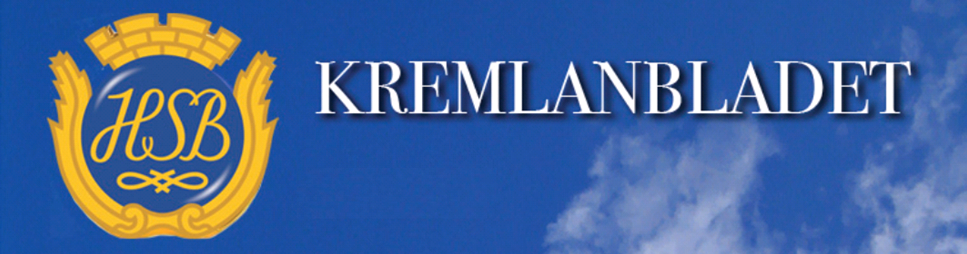 Styrelsen informerar Oktober 2019Påminnelse om,Medlemsmöte o HöststädningSöndag den 13 oktober mellan 12.00-13.00 har vi ett medlemsmöte i kvartershuset. Vi planerar samtidigt att genomföra den årliga höst-städningen på söndagen, då vi tillsammans ”städar” vårt fina bostadsområde. Givetvis ska vi ”fika” ngtOm intresse finns hos er föräldrar att ordna exempelvis en Halloween fest för barn, kontakta isåfall, Soili Sollén tel. 070- 2789781Kremlan har valt att förnya sitt gruppanslutningsavtal med Telenor från 2019-11-01, till Bredband 250/250. Då ingår Telenors senaste Router till hushållen. Ring 020-222 222 om ni behöver uppgradera er Router så får ni en den hemskickad gratis. Har ni Routern ”Technicolor TG799vac xtream” så behöver ni inte byta Router, då har ni redan deras bästa Router.ComHem övergår nu till digital tv, gör en ny kanalsökning så börjar kanalerna fungera, annars kontakta comhem alt styrelsen på mailen nedanför.Ni som inte fått vattenlarm installerat, kontakta styrelsen: kremlan.styrelsen@gmail.com               hälsningar från styrelsen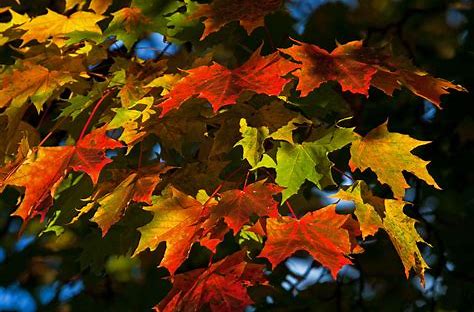 